Р О С С И Й С К А Я   Ф Е Д Е Р А Ц И ЯА в т о н о м н а я   н е к о м м е р ч е с к а я   о р г а н и з а ц и я«Н А Ц И О Н А Л Ь Н А Я   А С С О Ц И А Ц И Я   П А У Э Р Л И Ф Т И Н Г А»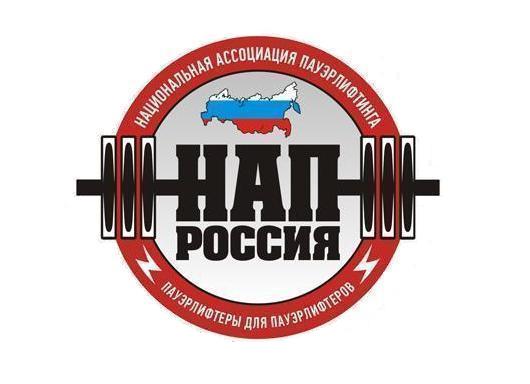 ПОЛОЖЕНИЕо проведении Клубного Чемпионата по силовым видам спорта «Siberian Force»:Жим штанги лёжа, Становая тяга, Силовое Двоеборье, Многоповторная тяга, Народный жим, Русский жим, Пауэрспорт, Подьем штанги на бицепс.                                                                                                                         УТВЕРЖДАЮ:                                                                                                                                  Президент АНО                                                                                «Национальная Ассоциация  Пауэрлифтинга»                                                                                      __________________________А.В.Репницын                                                              Кемерово, 2023 г.1. Цели и задачи:- выявление сильнейших спортсменов Сибири в дисциплинах: силовое троеборье  и отдельные упражнения, Народный жим, Русский жим, пауэрспорт, армлифтинг..- выполнение разрядных нормативов АНО «НАП» вплоть до КМС «НАП».- пропаганда силовых видов спорта как массовых и зрелищных среди молодежи.- пропаганда трезвого и некурящего образа жизни.- формирование престижности занятиями спортом в молодежной среде, как следствие формирование престижности здорового образа жизни.- развитие массового спорта в России, как приоритетная задача, поставленная Президентом Российской федерации В.В.Путиным.- реализация федеральной целевой программы: «Развитие физической культуры и спорта в РФ в 2016-2020 гг.».2. Сроки и место проведения:- Соревнования проводятся 5 февраля 2023 г. - Город и место проведения соревнований – г. Кемерово ул.50 лет Октября 23 ФК IronBro-День приезда и первое взвешивание 4 февраля с 12-00 до 16-00. Расписание последующих взвешиваний и выступлений будет составлено на основании предварительных заявок.3. Руководство проведением соревнований:·Главный судья  – Ефременко В.Н.·Зам. главного судьи по вопросам информационного обеспечения – Ефременко Р.Р.·Главный секретарь соревнований – Черныш В.С.·Старший спикер соревнований – Черныш М.В.4. Судейство.·Соревнования проводятся по международным правилам АНО «НАП»;·Каждая команда может предоставить судью;·Судьи должны иметь соответствующую одежду (белая рубашка, тёмные или серые брюки, галстук, нагрудной шеврон судьи, судейскую книжку) и соответствующую судейскую квалификацию.5. Участники соревнований:- К участию в соревнованиях допускаются команды и отдельные участники из всех стран мира, по согласованию с национальными федерациями, достигшие 14 лет, имеющие соответствующую спортивно-техническую подготовку, прошедшие медосмотр. Экипировка участников - согласно правилам федерации НАП. Участники, не выполняющие требования по экипировке - на помост не допускаются.6. Виды спортивных дисциплин:-  Жим штанги лежа. -  Становая тяга.- Силовое Двоеборье- Многоповторная тяга.-  Народный жим.-  Русский жим-  Пауэрспорт.-  Подьем штанги на бицепс7. Весовые и возрастные категории участников:7.1.  Жим штанги лёжа, становая тяга. Многоповторная тяга.-  Весовые и возрастные категории, согласно международным правилам  АНО «НАП».7.2. Народный жим.-  Возрастные категории отсутствуют. Весовые – согласно международным правилам  АНО «НАП».-  У мужчин номинация: жим штанги собственного веса, у женщин – жим штанги ½ собственного веса. Победитель в личном зачете в каждой весовой категории определяется по наибольшему количеству повторений.7.3. «Классический русский жим»: «Женщины, вес штанги 35 кг» (открытый зачёт); «Мужчины, вес штанги 55 кг» (открытый зачет, ветераны); «Мужчины, вес штанги 75 кг»  (с 20 лет и старше);«Ветераны, вес штанги 100 кг» (с 40 лет и старше);«Мужчины, вес штанги 100 кг» (открытый зачёт);«Мужчины, вес штанги 125 кг» (открытый зачёт);7.4. Пауэрспорт. Подъем на бицепс. -  Весовые и возрастные категории, согласно международным правилам  АНО «НАП».8. Абсолютное первенство:- разыгрывается по формуле Шварца (мужчины) и Мэлоуна (женщины) в силовом троеборье и отдельных упражнениях, среди следующих групп:·спортсмены 24-39 лет (в открытой возрастной группе); -В случае если в отдельной группе каждого отдельного дивизиона будет менее шести участников (среди женщин) и менее восьми участников (среди мужчин), награждение победителей абсолютного первенства в данной группе производиться не будет.9. Заявки:- Предварительные заявки от команд и спортсменов ОБЯЗАТЕЛЬНЫ. Заявки принимаются до 03.02.2023 г. включительно на:Официальном сайте https://powertable.ru/api/hs/p/sorev?nom=1112e-mail: evn-85@mail.ru в вконтакте https://vk.com/efremenko85 по тел.: 8-913-404-0552  Виталий НиколаевичСпортсмены, не подавшие предварительные заявки, будут облагаться штрафом в размере 500 рублей.10. Стартовый взнос:Стартовый взнос во всех номинациях:· В одиночном выступлении 1500  рублей.- Юноши до 16 лет  и ветераны старше 60 лет – 1200 рублей, - При сдвоенном (строенном и т.п.) выступлении: доплата 1000р за каждую номинацию. 11. Присвоение нормативов: ·Присваиваются вступившие в силу с 01.01.2018г. вплоть до Кандидата Мастера Спорта НАП включительно.·Для присвоения спортивных разрядов НАП необходимо 2 фото 3х4см, заполнить предоставленный бланк и передать его секретарям в комнате для взвешивания.13. Награждение:- Спортсмены, занявшие первые три места в каждой весовой и возрастной категории, награждаются медалями и дипломами. -  Абсолютные чемпионы будут награждены медалями, дипломами. -  Командное первенство будет проходить, если наберётся 3 и более команд, и будет подсчитываться, учитывая все номинации, по восьми лучшим результатам. Количество человек в команде не ограничено, но не  МЕНЕЕ 6 человек.  С двоенные и т.д. выступления  идут в зачет определения команды победителя. 1 место – 12 очков2 место – 5 очков3 место – 3 очков- При привлечении спонсоров и большого количества спортсменов возможны дополнительные призы, в том числе денежные. · Все призеры или их представители обязаны присутствовать на награждении. В противном случае выдача награды не гарантируется.14. Организаторы соревнований вправе изменить весовые и возрастные категории, исходя из сформированных заявок, и предупредить об этом спортсменов на взвешивании.15. Финансирование:Расходы по командированию, размещению и питанию участников, тренеров, судей и зрителей несут командирующие организации.16. Договор на участие в соревнованиях.  ·Проходя процедуру взвешивания и регистрации, каждый спортсмен подписывает заявочную карточку. Факт подписания данной карточки является заключением Договора об участии в соревнованиях между спортсменом и организаторами. Подписывая карточку, спортсмен соглашается со всеми пунктами настоящего Положения, а также со всеми пунктами Технических правил АНО «НАП» и всех Постановлений  АНО «НАП», принятых до начала данных соревнований и опубликованных на официальном сайте АНО «НАП» (www.пауэрлифтинг-россия.рф), в разделах «Документы ассоциации» и «Правила и нормативы».     Также спортсмен безоговорочно соглашается со следующими условиями:1).  Принимая участия в соревнованиях, спортсмен признаёт, что от него потребуется максимальное физическое и психологическое напряжение, что влечет за собой риск получения травмы, либо увечья. Спортсмен принимает на себя все риски, связанные с этим, и несёт всю ответственность за любые травмы и увечья,  известные ему, либо не известные ему, которые он может получить.2).  Спортсмен осознаёт, что на его ответственности   лежит контроль  состояния своего здоровья перед участием в соревнованиях, тем самым подтверждает проведение регулярного врачебного медосмотра, и отсутствие медицинских противопоказаний для участия  в соревнованиях, соответственно свою полную  физическую  пригодность  и добровольно застраховал свою жизнь и здоровье на период участия в соревновании.3).  Принимая участие в соревновании, спортсмен сознательно отказывается от любых претензий, в случае получения травмы или увечья на этом турнире, в отношении Организаторов турнира, АНО «Национальная ассоциация пауэрлифтинга», собственника помещений, руководителей, должностных лиц, работников упомянутых организаций, ассистентов на помосте и всего обслуживающего соревнования персонала.4).  Спортсмен добровольно оплачивает все благотворительные взносы, предназначенные для погашения расходов по проведению турнира, изготовлению наградной атрибутики и других расходов, связанных с проведением спортивных мероприятий.5). Спортсмен ознакомился с данным Положением и полностью понимает его содержание.6). Спортсмен добровольно соглашается принять все вышеописанные в п.16 настоящего Положения условия.Тем самым подтверждает это, подписывая заявочную карточку в присутствии секретариата на процедуре регистрации и взвешивания.16. Контактная информация:По всем интересующим Вас вопросам, касающимся организации и проведения Кубка Сибири по силовым видам спорта, Вы можете связаться с Главным судьёй соревнований Ефременко Виталий Николаевич, тел.: 8-913-404-0552.17. Настоящее Положение служит официальным вызовом на соревнования.